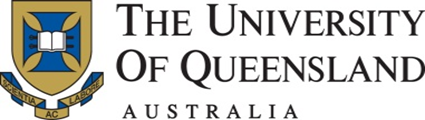 Bachelor of Education (Primary)EDUC3750Primary Professional Experience 2Final EvaluationDescription of placement: Appropriate teaching practice building to full lessons and to sequences of lessons through the four-week block in specific teaching area(s). Structured observation continues.Section 1: Planning effectively – preparation for teaching			Examples of evidenceNot Developed (ND), Developing Towards (DT), Developed (D), Well Developed (WD)Please provide comments about knowledge, practice and engagement of the preservice teacher in relation to this section.Section 2: Teaching effectively – enactment of teachingExamples of evidenceNot Developed (ND), Developing Towards (DT), Developed (D), Well Developed (WD)Please provide comments about knowledge, practice and engagement of the preservice teacher in relation to this section.Section 3: Managing effectively – create safe and supportive learning environmentsExamples of evidenceNot Developed (ND), Developing Towards (DT), Developed (D), Well Developed (WD)Please provide comments about knowledge, practice and engagement of the preservice teacher in relation to this section.Section 4: Assessing and recording learningExamples of evidenceNot Developed (ND), Developing Towards (DT), Developed (D), Well Developed (WD)Please provide comments about knowledge, practice and engagement of the preservice teacher in relation to this section.Section 5: Professional conductExamples of evidenceNot Developed (ND), Developing Towards (DT), Developed (D), Well Developed (WD)Please provide comments about knowledge, practice and engagement of the preservice teacher in relation to this section.Section 6: Overall assessment of performanceBased on the preservice teacher’s performance across this final evaluation, please indicate their overall level of performance.Section 7: Overall commentsPlease use this space to describe the preservice teacher’s overall strengths and areas for development.Section 8: Moderation Please identify who has moderated the assessment of the preservice teacher.Section 9: SignaturesPreservice teacher’s nameDatesSchool name and addressSchool contextMetropolitanMetropolitanProvincialProvincialProvincialProvincialRuralSchool contextRemoteRemoteLow socio-economic communityLow socio-economic communityLow socio-economic communityLow socio-economic communityIndigenous communitySchool contextOther (please indicate):Other (please indicate):Other (please indicate):Other (please indicate):Other (please indicate):Other (please indicate):Other (please indicate):Other (please indicate):Other (please indicate):Other (please indicate):Other (please indicate):Number of days20 days (four-week block)20 days (four-week block)20 days (four-week block)20 days (four-week block)20 days (four-week block)20 days (four-week block)20 days (four-week block)20 days (four-week block)20 days (four-week block)20 days (four-week block)20 days (four-week block)Learning phasePrimary year level:Primary year level:Primary year level:Primary year level:Primary year level:Curriculum specialisationClass sizeClassroom contextStudents with disabilityIndigenous studentsIndigenous studentsIndigenous studentsIndigenous studentsCulturally and linguistically diverse studentsCulturally and linguistically diverse studentsArtefacts that have been modified by the preservice teacher to suit the needs of the class such as:Unit/lesson plans and resourcesSchool and system documentsDocumented feedback and evaluation of planning that reflects:Curriculum content, sequencing, scaffolding, learning intention/goals, learning activities, differentiation and teaching strategiesThe preservice teacher’s written reflectionsAPSTNDDTDWDDemonstrate knowledge and understanding of physical, social and intellectual development and characteristics of students and how these may affect learning.1.1Demonstrate knowledge of teaching strategies for differentiating teaching to meet the specific learning needs of students across the full range of abilities.1.3Demonstrate knowledge and understanding of strategies for differentiating teaching to meet the specific learning needs of students across the full range of abilities.1.5Organise content into an effective learning and teaching sequence.2.2Use curriculum, assessment and reporting knowledge to design learning sequences and lesson plans.2.3Know and understand literacy and numeracy teaching strategies and their application in teaching areas.2.5Set learning goals that provide achievable challenges for students of varying abilities and characteristics.3.1Plan lesson sequence using knowledge of student learning, content and effective teaching strategies.3.2Artefacts such as differentiated activity sheets, resources, evidence of student learning including pre- and post-tests and annotated samples of student work.A supervising teacher’s observations notes including comments on the range and effectiveness of demonstrated teaching strategies, student engagement, content knowledge, communication skills and use of resources including ICTs.Documented feedback and reflections about planning including curriculum content, sequencing, scaffolding, learning activities and teaching strategies.The preservice teacher’s reflections and application of supervising teacher feedback.APSTNDDTDWDDemonstrate knowledge and understanding of the concepts, substance and structure of the content and teaching strategies of the teacher area.2.1Implement teaching strategies for using ICT to expand curriculum learning opportunities for students.2.6Include a range of teaching strategies.3.3Demonstrate knowledge of a range of resources, including ICT, that engage students in their learning.3.4Demonstrate a range of verbal and non-verbal communication strategies to support student engagement.3.5Seek and apply constructive feedback from supervisors and teachers to improve teaching practice6.3Artefacts such as annotated school policies, classroom organisation notes, classroom rules and classroom management plans and individual student behaviour plans.A supervising teacher’s observation notes including comments on communication skills, behaviour management strategies, inclusive participation and engagement.Documented reflections and records of professional conversations.The preservice teacher’s written reflections and application of supervising teacher feedback.APSTNDDTDWDIdentify strategies to support inclusive student participation and engagement in classroom activities.4.1Demonstrate the capacity to organise classroom activities and provide clear directions.4.2Demonstrate knowledge of practical approaches to manage challenging behaviour.4.3Artefacts such as assessment tasks and instructions, tests, written feedback to students, evidence of student learning including pre- and post-tests, completed worksheets, completed tasks, moderation meeting notes, annotated sample student responses or work and lesson plans.A supervising teacher’s observation notes including comments on formal and informal feedback and questioning techniques.The preservice teacher’s written reflections and application of supervising teacher feedback.APSTNDDTDWDDemonstrate understanding of assessment strategies, including informal and formal, diagnostic, formative and summative approaches to assess student learning. 5.1Demonstrate an understanding of the purpose of providing timely and appropriate feedback to students about their learning.5.2Demonstrate the capacity to interpret student assessment data to evaluate student learning and modify teaching practice5.4Artefacts such as annotated school and system policies and procedures, and communication with parents/carers.A supervising teacher’s observations including comments on understanding and adherence to legislative requirements.Documented participation in school activities including duties, staff meetings and professional development.Professionalism including punctuality, dress and interpersonal communication.Demonstration of engagement with school staff APSTNDDTDWDDevelop strategies that support students’ wellbeing and safety working within school and/or system, curriculum and legislative requirements.4.4Demonstrate an understanding of the relevant issues and the strategies available to support the safe, responsible and ethical use of ICT in learning and teaching.4.5Understand and apply the key principles described in codes of ethics and conduct for the teaching profession.7.1Understand the relevant legislative, administrative and organisational policies and processes required for teachers according to school stage.7.2Please leave blank if unable to assess in the school contextUnderstand strategies for working effectively, sensitively and confidentially with parents/carers.7.3Not DevelopedDeveloping TowardsDevelopedWell DevelopedNamePositionSignatureNamePositionDateNamePositionSignatureNamePositionDatePreservice teacher’s nameSignaturePreservice teacher’s nameDateSupervising teacher’s nameSignatureSupervising teacher’s nameDateSupervising teacher’s nameSignatureSupervising teacher’s nameDateSite coordinator’s nameSignatureSite coordinator’s nameDate